BelizeBelizeBelizeBelizeSeptember 2023September 2023September 2023September 2023MondayTuesdayWednesdayThursdayFridaySaturdaySunday1234567891011121314151617Saint George’s Caye Day, National Day18192021222324Independence Day252627282930NOTES: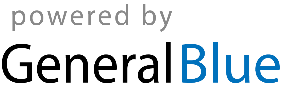 